Jesus at Prayer - Year BLinking School, Parish and Home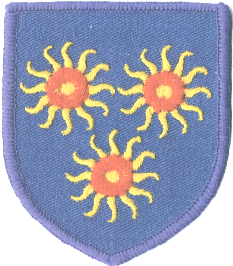 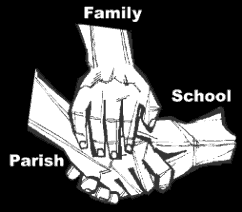 Religious Education Religious Education Religious Education Key Idea: Jesus at Prayer  Key Idea: Jesus at Prayer  Key Idea: Jesus at Prayer  This topic is intended for the Spring Term or 2018. It presents pupils with the story of the Exodus and within it, the Passover. As a Jew, Jesus would have celebrated Passover with his family; in preparation for Easter this resource teaches pupils about the story that is the foundation for our own Eucharist.   This topic is intended for the Spring Term or 2018. It presents pupils with the story of the Exodus and within it, the Passover. As a Jew, Jesus would have celebrated Passover with his family; in preparation for Easter this resource teaches pupils about the story that is the foundation for our own Eucharist.   This topic is intended for the Spring Term or 2018. It presents pupils with the story of the Exodus and within it, the Passover. As a Jew, Jesus would have celebrated Passover with his family; in preparation for Easter this resource teaches pupils about the story that is the foundation for our own Eucharist.   Attitudes and Spiritual DispositionsAttitudes and Spiritual DispositionsAttitudes and Spiritual DispositionsSpiritual Outcomes: It is hoped that pupils will develop:A sense of the truths contained in Scripture. An appreciation of/for our connection to the Jewish people  Respect for the faith and practices of the Jewish people An openness to learning from other faithsRespect for the faith and practices of the Jewish people An openness to learning from other faithsActivities to try at homeActivities to try at homeActivities to try at homeYou are the first educator of your child in faith. Your child’s learning in religious education will be much greater if you and the school are engaged in talking about the same ideas and beliefs. This topic takes pupils on a journey back in time to the Exodus. Pupils will be invited to consider the symbolism of the journey the Israelites took and the ritual of Passover which continues to give thanks for the many blessings the people have received.Talk to your children about what they have: foster a sense of appreciation and thankfulness for the many blessings and privileges they enjoy. You are the first educator of your child in faith. Your child’s learning in religious education will be much greater if you and the school are engaged in talking about the same ideas and beliefs. This topic takes pupils on a journey back in time to the Exodus. Pupils will be invited to consider the symbolism of the journey the Israelites took and the ritual of Passover which continues to give thanks for the many blessings the people have received.Talk to your children about what they have: foster a sense of appreciation and thankfulness for the many blessings and privileges they enjoy. You are the first educator of your child in faith. Your child’s learning in religious education will be much greater if you and the school are engaged in talking about the same ideas and beliefs. This topic takes pupils on a journey back in time to the Exodus. Pupils will be invited to consider the symbolism of the journey the Israelites took and the ritual of Passover which continues to give thanks for the many blessings the people have received.Talk to your children about what they have: foster a sense of appreciation and thankfulness for the many blessings and privileges they enjoy. An idea for prayer at homeAn idea for prayer at homeAn idea for prayer at home